Θέμα: «Διοργάνωση της 5ης Επιστημονικής Συνάντησης Υποψηφίων Διδακτόρων και Μεταπτυχιακών Φοιτητών/τριών στην Περιβαλλοντική Εκπαίδευση (ΠΕ)/ Εκπαίδευση για την Αειφόρο Ανάπτυξη (ΕΑΑ)»Αγαπητοί/ές συνάδελφοι, Η Ελληνική Επιστημονική Εταιρεία Περιβαλλοντικής Εκπαίδευσης για την Αειφορία (ΕΛ.Ε.ΕΤ.Π.Ε.Α) σε συνεργασία με το Παιδαγωγικό Τμήμα Δημοτικής Εκπαίδευσης του Δημοκρίτειου Πανεπιστημίου Θράκης και το Τμήμα Επιστημών Προσχολικής Αγωγής και του Εκπαιδευτικού Σχεδιασμού του Πανεπιστημίου Αιγαίου– Π.Μ.Σ. «Περιβαλλοντική Εκπαίδευση», σας προσκαλούν να συμμετάσχετε στην 5η Επιστημονική Συνάντηση Υποψηφίων Διδακτόρων (ΥΔ) και Μεταπτυχιακών Φοιτητών/τριών (ΜΦ) στην Περιβαλλοντική Εκπαίδευση (ΠΕ) / Εκπαίδευση για την Αειφόρο Ανάπτυξη (ΕΑΑ). Η συνάντηση θα πραγματοποιηθεί εξ αποστάσεως το Σάββατο 24 και την Κυριακή 25 Ιουνίου μέσω της πλατφόρμας ZOOM.Στόχοι της 5ης Επιστημονικής Συνάντησης είναι: Η παρουσίαση των ερευνητικών εργασιών μεταπτυχιακών φοιτητών/τριών (ΜΦ) Α' κύκλου (που έχουν ολοκληρώσει ή φοιτούν ήδη σε ΠΜΣ) και Β' κύκλου (υποψηφίων διδακτόρων (ΥΔ) και διδακτόρων) και η συζήτηση πάνω σε αυτές σε ευρύ κύκλο ερευνητών/τριών, μελών ΔΕΠ και άλλων μεταπτυχιακών φοιτητών από τον χώρο της ΠΕ/ΕΑΑ, με απώτερο στόχο την προώθηση της έρευνας στη χώρα μας.Η συνεργασία των ΥΔ και ΜΦ με έμπειρους/ες και καταξιωμένους/ες ερευνητές/ριες και μέλη ΔΕΠ από διάφορα Πανεπιστημιακά Τμήματα.Η ανταλλαγή απόψεων, προβληματισμών και εμπειριών και η ανάπτυξη της συνεργασίας μεταξύ ΥΔ, ΜΦ, ερευνητών και μελών ΔΕΠ.Η σύσφιξη και η τόνωση των σχέσεων μεταξύ των ερευνητών/τριών της ΠΕ/ΕΑΑ και η δημιουργία δικτύου επιστημόνων στα αντικείμενα της ΠΕ και ΕΑΑ στο πλαίσιο της ΕΛ.Ε.ΕΤ.Π.Ε.Α.Η επιστημονική συνάντηση απευθύνεται σε:Διδάκτορες και υποψηφίους/ες διδάκτορες ελληνικών και ξένων πανεπιστημίων στο αντικείμενο της ΠΕ/ΕΑΑΑποφοιτήσαντες μεταπτυχιακούς φοιτητές και μεταπτυχιακούς φοιτητές/τριες που παρακολουθούν ΠΜΣ στην Ελλάδα και στο εξωτερικό, με κατεύθυνση σε συναφές με την ΠΕ/ΕΑΑ αντικείμενοΜέλη ΔΕΠ που επιβλέπουν διδακτορικές διατριβές και/ή μεταπτυχιακές διπλωματικές και/ή διδάσκουν σε ΠΜΣ ελληνικών και ξένων Πανεπιστημίων στο αντικείμενο της ΠΕ/ΕΑΑΜέλη της ΕΛ.Ε.ΕΤ.Π.Ε.Α.Άλλους ερευνητές στον χώρο της ΠΕ/ΕΑΑΠτυχιούχους και προπτυχιακούς φοιτητές/τριες πανεπιστημιακών τμημάτων που ενδιαφέρονται να εγγραφούν σε ΠΜΣ για την ΠΕ/ ΕΑΑ ή να εκπονήσουν διδακτορική διατριβήΕκπαιδευτικούς και άλλα στελέχη της εκπαίδευσης  που εμπλέκονται ενεργά με την πράξη και/ή την έρευνα στον χώρο της ΠΕ/ΕΑΑΤις  εργασίες τους με τη μορφή προφορικών παρουσιάσεων μπορούν να υποβάλουν όλοι όσοι υλοποιούν ή έχουν ολοκληρώσει έρευνα σε αντικείμενο στον χώρο της ΠΕ/ΕΑΑ στο πλαίσιο οργανωμένων προγραμμάτων διδακτορικών και μεταπτυχιακών σπουδών ελληνικών ή ξένων ΑΕΙ ή ερευνητικών προγραμμάτων που υλοποιούνται υπό την επιστημονική ευθύνη μελών ΔΕΠ. Οι ενδιαφερόμενοι να υποβάλουν εργασία καλούνται να συμπληρώσουν τα έντυπα συμμετοχής (Α1 και Α2) που επισυνάπτονται και να τα αποστείλουν ηλεκτρονικά σύμφωνα με τις οδηγίες και τους χρόνους που ορίζονται. Όσοι ενδιαφέρονται να συμμετέχουν στη συνάντηση χωρίς παρουσίαση, παρακαλούνται να συμπληρώσουν μόνο το έντυπο Α1. Σε όλους τους συμμετέχοντες θα δοθούν βεβαιώσεις παρουσίασης ή/και συμμετοχής. Οι εργασίες που θα παρουσιαστούν θα περιληφθούν στα πρακτικά της Συνάντησης (δείτε τα Πρακτικά των προηγούμενων Συναντήσεων: http://eleetpea.aegean.gr/projects.html). Επιπλέον, οι εργασίες που θα παρουσιαστούν στην Συνάντηση, μετά από συνεννόηση  των  ΥΔ και  ΜΦ,  με  τον/την επιβλέποντα/ουσα μπορεί να υποβληθούν προς κρίση για δημοσίευση στο περιοδικό της ΕΛ.Ε.ΕΤ.Π.Ε.Α. «Περιβαλλοντική Εκπαίδευση για την Αειφορία».Όλες οι αιτήσεις συμμετοχής υποβάλλονται ηλεκτρονικά στις διευθύνσεις: vpapavasileiou@aegean.gr και amogias@eled.duth.grΚόστος συμμετοχής: Για πληρωμή με κατάθεση σε τραπεζικό λογαριασμό (Εθνική Τράπεζα, IBAN: GR1801101510000015129602577) μέχρι και την 1η Ιουνίου 2023:15 ευρώ για όσους συμμετέχουν με παρουσίαση εργασίας.Για συμμετέχοντες ως ακροατές, η συμμετοχή στη Συνάντηση είναι δωρεάν.Για τα ταμειακώς τακτοποιημένα μέλη της Εταιρείας (έως και 2023), η συμμετοχή στη Συνάντηση είναι δωρεάν. Σε όλες τις συναλλαγές μέσω Τράπεζας είναι σκόπιμο να αναγράφεται ο λόγος για τον οποίο γίνεται η συναλλαγή (συμμετοχή στην 5η Επιστημονική συνάντηση με παρουσίαση εργασίας). Η απόδειξη πληρωμής θα πρέπει να σταλεί στο e-mail της εταιρείας: eleetpea@gmail.com όπου θα αναφέρεται ευκρινώς το όνομα του καταθέτη και ο λόγος της κατάθεσης.Σημαντικές ημερομηνίες: Καταληκτική ημερομηνία υποβολής εργασιών: Κυριακή, 23 Απριλίου 2023Ανακοίνωση αποδοχής εργασιών: Κυριακή, 14 Μαΐου 2023Ανακοίνωση Προγράμματος 5ης Επιστημονικής Συνάντησης: Κυριακή 4 Ιουνίου 2023Η ανακοίνωση του Προγράμματος και οι σχετικές τεχνικές λεπτομέρειες  για τη  διαδικτυακή σύνδεση στην Συνάντηση θα γίνουν στον ιστότοπο της ΕΛ.Ε.ΕΤ.Π.Ε.Α. (http://eleetpea.aegean.gr). Επιπλέον, στους ομιλητές θα  αποσταλούν μέσω Ε-mail οδηγίες σχετικά με την  παρουσίαση της εισήγησής τους.  Επιστημονική επιτροπήΕυγενία Φλογαῒτη, Ομότιμη Καθηγήτρια, Τμήμα Εκπαίδευσης και Αγωγής στην Προσχολική Ηλικία, Εθνικό και Καποδιστριακό Πανεπιστήμιο Αθηνών, Πρόεδρος ΕΛ.Ε.ΕΤ.Π.Ε.Α.Κωνσταντίνος Γαβριλάκης, Αναπληρωτής Καθηγητής, Παιδαγωγικό Τμήμα Δημοτικής Εκπαίδευσης, Πανεπιστήμιο ΙωαννίνωνΑλέξανδρος Γεωργόπουλος, Ομότιμος Καθηγητής, Τμήμα Επιστημών Προσχολικής Αγωγής και Εκπαίδευσης, Αριστοτέλειο Πανεπιστήμιο ΘεσσαλονίκηςΜαρία Δασκολιά, Αναπληρώτρια Καθηγήτρια, Παιδαγωγικό Τμήμα Δευτεροβάθμιας Εκπαίδευσης, Εθνικό και Καποδιστριακό Πανεπιστήμιο ΑθηνώνΑναστασία Δημητρίου, Καθηγήτρια, Τμήμα Επιστημών Προσχολικής Αγωγής και Εκπαίδευσης (ΤΕΠΑΕ), Αριστοτέλειο Πανεπιστήμιο Θεσσαλονίκης, Δ/νση ΔΠΜΣ «Εκπαίδευση για την αειφορία – Επιστήμες της Αγωγής» Α.Π.Θ.Μαριάννα Καλαϊτζιδάκη, Αναπληρώτρια Καθηγήτρια, Παιδαγωγικό Τμήμα Δημοτικής Εκπαίδευσης,Πανεπιστήμιο ΚρήτηςΝέλλη Κωστούλα - Μακράκη, Καθηγήτρια, Παιδαγωγικό Τμήμα Δημοτικής Εκπαίδευσης, Πανεπιστήμιο ΚρήτηςΓεωργία Λιαράκου, Αναπληρώτρια Καθηγήτρια,  Τμήμα Εκπαίδευσης και Αγωγής στην Προσχολική Ηλικία, Εθνικό και Καποδιστριακό Πανεπιστήμιο Αθηνών Γεώργιος Μαλανδράκης, Επίκουρος Καθηγητής, Παιδαγωγικό Τμήμα Δημοτικής Εκπαίδευσης Αριστοτέλειο Πανεπιστήμιο ΘεσσαλονίκηςΕυάγγελος Μανωλάς, Καθηγητής, Τμήμα Δασολογίας & Διαχείρισης Περιβάλλοντος και Φυσικών Πόρων, Δημοκρίτειο Πανεπιστήμιο ΘράκηςΑθανάσιος Μόγιας, Επίκουρος Καθηγητής,  Παιδαγωγικό Τμήμα Δημοτικής ΕκπαίδευσηςΔημοκρίτειο Πανεπιστήμιο ΘράκηςΣτέφανος Παρασκευόπουλος, Καθηγητής, Παιδαγωγικό Τμήμα Ειδικής Αγωγής, Πανεπιστήμιο ΘεσσαλίαςΒασίλης Παπαβασιλείου, Αναπληρωτής Καθηγητής, Τμήμα Επιστημών Προσχολικής Αγωγής και του Εκπαιδευτικού Σχεδιασμού, Πανεπιστήμιο ΑιγαίουΑναστάσιος Παπανικολάου, Επίκουρος Καθηγητής, Παιδαγωγικό Τμήμα Δημοτικής Εκπαίδευσης, Πανεπιστήμιο Δυτικής ΜακεδονίαςΠολυξένη Ράγκου, Αφυπηρετήσασα Επίκουρη Καθηγήτρια, Τμήμα Δασολογίας και Φυσικού Περιβάλλοντος, Αριστοτέλειο Πανεπιστήμιο ΘεσσαλονίκηςΊριδα Τσεβρένη, Επίκουρη Καθηγήτρια, Παιδαγωγικό Τμήμα Προσχολικής Εκπαίδευσης, Πανεπιστήμιο ΘεσσαλίαςΟργανωτική επιτροπήΕυγενία Φλογαΐτη, Ομότιμη Καθηγήτρια, Τμήμα Εκπαίδευσης και Αγωγής στην Προσχολική Ηλικία, Εθνικό και Καποδιστριακό Πανεπιστήμιο Αθηνών, Πρόεδρος ΕΛ.Ε.ΕΤ.Π.Ε.ΑΒασίλης Παπαβασιλείου, Αναπληρωτής Καθηγητής, Τμήμα Επιστημών Προσχολικής Αγωγής και του Εκπαιδευτικού Σχεδιασμού, Πανεπιστήμιο ΑιγαίουΑθανάσιος  Μόγιας, Επίκουρος Καθηγητής, Παιδαγωγικό Τμήμα Δημοτικής Εκπαίδευσης, Δημοκρίτειο Πανεπιστήμιο ΘράκηςΧριστίνα Κάτσενου, Δρ Περιβαλλοντικής Εκπαίδευσης, Γραμματέας ΕΛ.Ε.ΕΤ.Π.Ε.ΑΕπικοινωνία:	Βασίλης Παπαβασιλείου, e-mail: vpapavasileiou@aegean.grΑθανάσιος Μόγιας,e-mail: amogias@eled.duth.grΧριστίνα Κάτσενου, e-mail:eleetpea@gmail.comΕκ μέρους των συνδιοργανωτώνΈντυπο Α1Αίτηση Συμμετοχής για παρουσίαση εργασίας στην 5η Επιστημονική Συνάντηση Υποψηφίων Διδακτόρων και Μεταπτυχιακών Φοιτητών/τριών στην Περιβαλλοντική Εκπαίδευση/ Εκπαίδευση για την Αειφόρο Ανάπτυξη Προσωπικά στοιχεία Ενδιαφέρομαι να συμμετέχω (σημειώνετε ανάλογα με ):Πληρωμή της συμμετοχής μου ( στην περίπτωση ομιλητή/ομιλήτριας) σημειώνετε ανάλογα την ημερομηνία κατάθεσης):(Εθνική Τράπεζα, IBAN: GR1801101510000015129602577)Έντυπο Α2 Στοιχεία υποβαλλόμενης ερευνητικής εργασίαςγια παρουσίασηστην 5η Επιστημονική Συνάντηση Υποψηφίων Διδακτόρων και Μεταπτυχιακών Φοιτητών/τριών στην Περιβαλλοντική Εκπαίδευση/ Εκπαίδευση για την Αειφόρο ΑνάπτυξηΠαρακαλείσθε να αποστείλετε τα συμπληρωμένα έντυπα Α1 και Α2με ηλεκτρονικό ταχυδρομείο (e-mail) στις διευθύνσεις: vpapavasileiou@aegean.gr  και amogias@eled.duth.gr(μέχρι 23 Απριλίου 2023)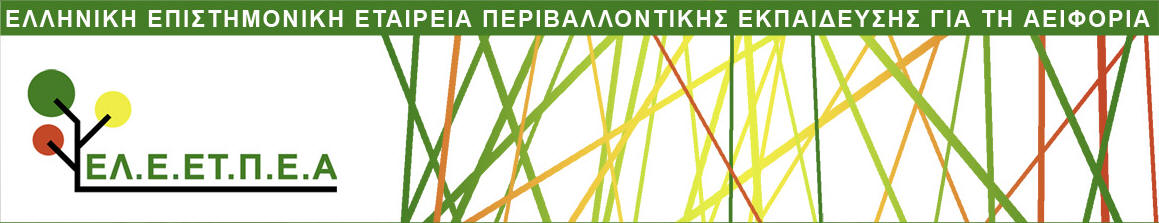 Ελληνική Επιστημονική Εταιρεία Περιβαλλοντικής Εκπαίδευσης για την Αειφορία (ΕΛ.Ε.ΕΤ.Π.Ε.Α) Πανεπιστήμιο Αθηνών Ναυαρίνου 13 Α, 3ος όροφοςΑθήνα, 10680 Τηλ/Φαξ: 210 – 3688 037E-mail: eleetpea@gmail.comWebpage: http://eleetpea.aegean.grΕλληνική Επιστημονική Εταιρεία Περιβαλλοντικής Εκπαίδευσης για την Αειφορία (ΕΛ.Ε.ΕΤ.Π.Ε.Α) Πανεπιστήμιο Αθηνών Ναυαρίνου 13 Α, 3ος όροφοςΑθήνα, 10680 Τηλ/Φαξ: 210 – 3688 037E-mail: eleetpea@gmail.comWebpage: http://eleetpea.aegean.grΕυγενία ΦλογαΐτηΒασίλης ΠαπαβασιλείουΑθανάσιος Μόγιας     Πρόεδρος Δ.Σ. ΕΛ.Ε.ΕΤ.Π.Ε.ΑΜέλος της  ΕΛ.Ε.ΕΤ.Π.Ε.ΑΜέλος της  ΕΛ.Ε.ΕΤ.Π.Ε.ΑΟμότιμη Καθηγήτρια, Τμήμα Εκπαίδευσης και Αγωγής στην Προσχολική Ηλικία, ΕΚΠΑΑν. Καθηγητής,Τμήμα Επιστημών Προσχολικής Αγωγής και του Εκπαιδευτικού Σχεδιασμού, Πανεπιστήμιο ΑιγαίουΕπ. Καθηγητής, Παιδαγωγικό Τμήμα Δημοτικής Εκπαίδευσης , ΔΠΘΕπώνυμο:Όνομα:Θέση / ιδιότητα:Ταχ. Διεύθυνση εργασίας: Τηλ. Εργασίας:Τηλ. Οικίας:Κινητό:FAXE-mail:Με ανακοίνωσηΧωρίς ανακοίνωσηΗμερομηνία κατάθεσης σε τραπεζικό λογαριασμό Ονοματεπώνυμο ενδιαφερόμενου να πραγματοποιήσει παρουσίασηΠανεπιστημιακό Τμήμα/ Ίδρυμα ΠΜΣ (στην περίπτωση μεταπτυχιακού φοιτητή)Κατεύθυνση σπουδών (αν υπάρχει) Ονοματεπώνυμο και ιδιότητα επιβλέποντος/ουσας ή επιστημονικού υπευθύνου/ηςΤίτλος της ερευνητικής εργασίαςΕιδική θεματική περιοχήστην οποία εντάσσεταιΛέξεις-κλειδιά (έως 5)Θεωρητικό υπόβαθρο/ πλαίσιο (έως 200 λέξεις) Σκοπός / βασικά ερευνητικά ερωτήματα(έως 100 λέξεις)Μέθοδος (έως 100 λέξεις)Αποτελέσματα (αν υπάρχουν)(έως 100 λέξεις)Στάδιο στο οποίο βρίσκεται η εργασία (συμπληρώστε ανάλογα)Αναζήτηση βιβλιογραφίας/ βιβλιογραφική ανασκόπηση -προσδιορισμός/ καθορισμός θέματος Προσδιορισμός/ καθορισμός μεθόδου Συλλογή δεδομένων Επεξεργασία και ανάλυση δεδομένων Συγγραφή Ολοκλήρωση 